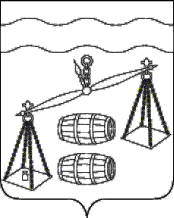 Администрация  сельского поселения"Село Фролово"Сухиничский район Калужская областьПОСТАНОВЛЕНИЕ   от 06.03.2024года			                               		       № 10        	В соответствии с постановлением администрации сельского поселения «Село Фролово» от 06.08.2020 № 30 «Об утверждении Порядка принятия решения о разработке муниципальных программ сельского поселения «Село Фролово», их формирования, реализации и проведения оценки эффективности реализации», руководствуясь Уставом сельского поселения «Село Фролово», администрация СП «Село Фролово»ПОСТАНОВЛЯЕТ:Внести в постановление администрации сельского поселения «Село Фролово» от 04.10.2019 №22 "Об утверждении муниципальной программы  СП «Село Фролово» «Энергосбережение и повышение энергетической эффективности в сельском поселении «Село Фролово» на 2020-2026 годы" (далее - постановление) следующие изменения: 	1.1. В паспорте программы Объемы и источники финансирования Программы строку " в 2024 году - 3 тыс.рублей" заменить на "в 2024 году - 0 тыс.руб."; строку " в 2025 году - 12 тыс.рублей" заменить на "в 2025 году - 0 тыс.руб."; строку " в 2026 году - 12 тыс.рублей" заменить на "в 2026 году - 0 тыс.руб.".	1.2. В таблице раздела 6 Программы "Объемы финансирования" 2024, 2025, 2026 изложить в новой редакции согласно приложению №1 к настоящему постановлению.2. Настоящее постановление распространяется на правоотношения, возникшие с 01.01.2024 года.3. Контроль за исполнением настоящего постановления оставляю за собой.    Глава  администрации сельского    поселения «Село Фролово»                                               М. М. Моисеева  Приложение №1к постановлению № 10от 06.03.2024 г.О внесении изменений в постановление администрации СП «Село Фролово» от 04.10.2019 №22 "Об утверждении муниципальной программы сельского поселения «Село Фролово» «Энергосбережение и повышение энергетической эффективности в сельском поселении «Село Фролово» на 2020-2026 годы» №п/пНаименова-ние меропри-ятий муници-пальной программыНаименова-ние главного распорядителя средств бюджета Объемы финансирования (тыс. руб.)Объемы финансирования (тыс. руб.)Объемы финансирования (тыс. руб.)Объемы финансирования (тыс. руб.)Объемы финансирования (тыс. руб.)Объемы финансирования (тыс. руб.)Объемы финансирования (тыс. руб.)Объемы финансирования (тыс. руб.)Объемы финансирования (тыс. руб.)№п/пНаименова-ние меропри-ятий муници-пальной программыНаименова-ние главного распорядителя средств бюджета ИсточникифинансированияВсего2020202120222023202420252026  1         2        3     4    5  6   7   8   9  10  1112 1.Мероприятия по энергосбережению (в т.ч. замена лампочек, окон, утепление швов между бревнами, замена приборов учета используемых энергетических ресурсов)Администрация СП «Село Фролово»Бюджет СП «Село Фролово»15750,045,035,00000 2.Обучение в области энергосбереженияАдминистрация СП «Село Фролово»Бюджет СП «Село Фролово»5,05,03.Проведение энергоаудитаАдминистрация СП «Село Фролово»Бюджет СП «Село Фролово»40,040,0ИТОГОАдминистрация СП «Село Фролово»Бюджет СП «Село Фролово»202,050,050,075,00000